Today’s Fit by Sandra BetzinaGeneral fabric size requirements are listed to give you an idea of what you will need.Go to WWW.POWERSEWING.COM to see Sandra’s latest fashions.*Pattern illustrations are below their assigned pattern numbersVogue 1820 A 45”, 60”– ¾ -1 ½    B 60”- 2 ¼  C, D 60”– 3 ¾ 		 	Vogue 1843 A 60”– 3    B 60”- 2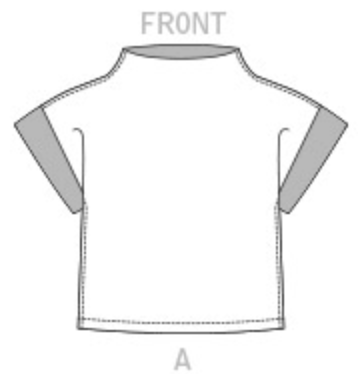 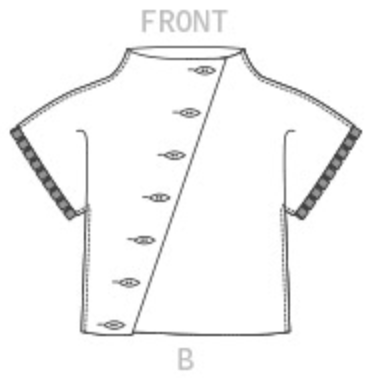 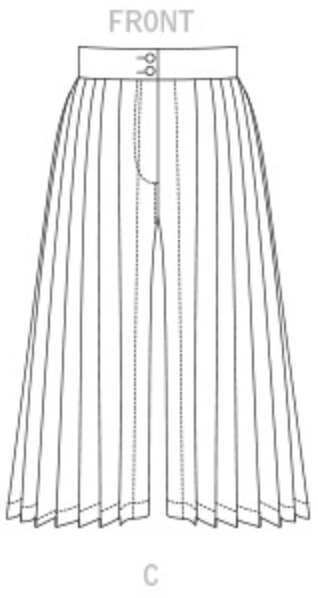 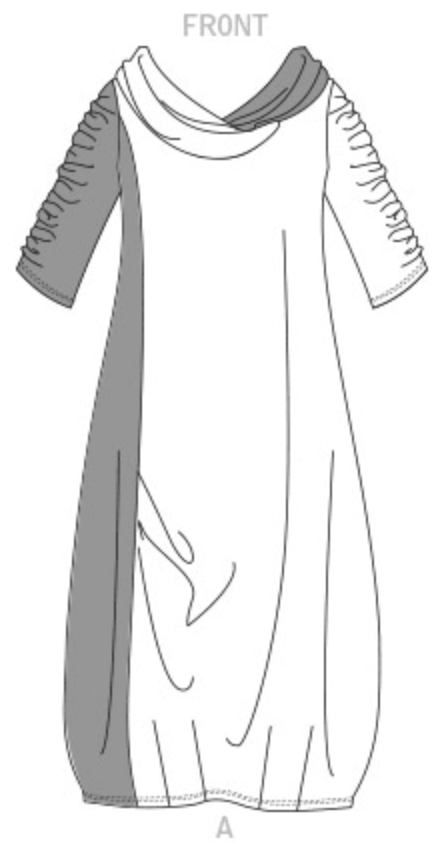 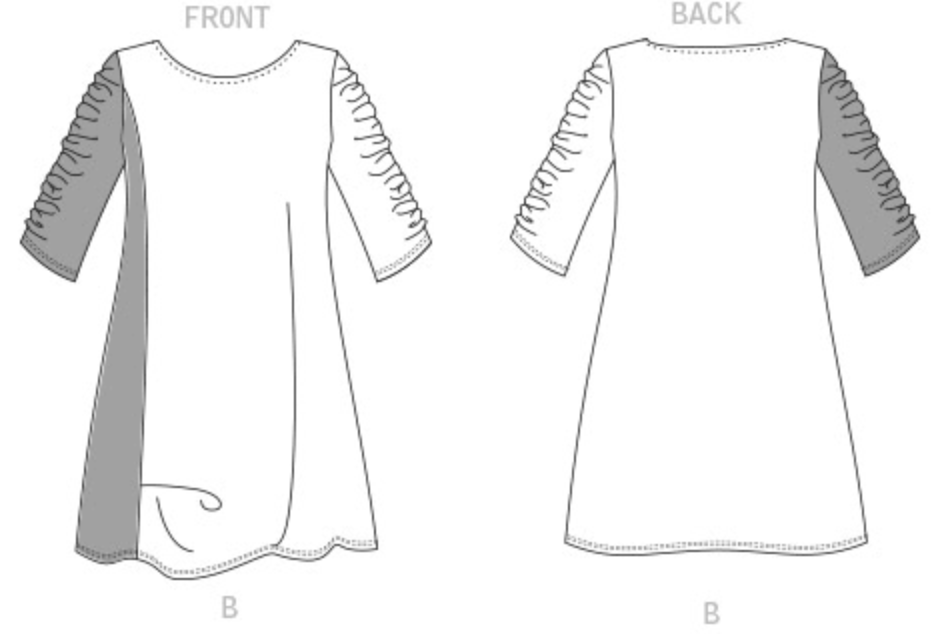 Vogue 1820 A 60”– ¾ -2 ½    B 60”- 1-2  C 60”– 3 1/8 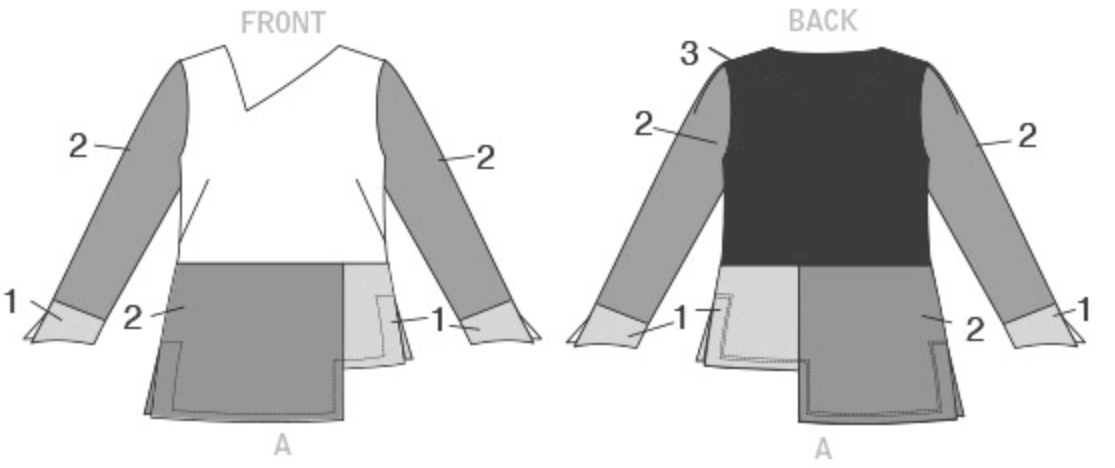 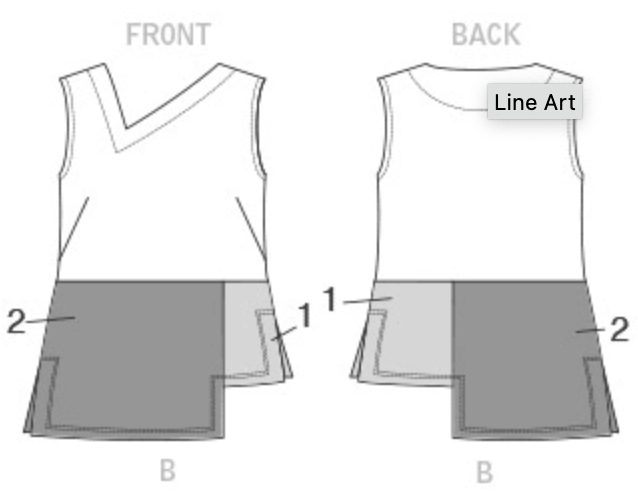 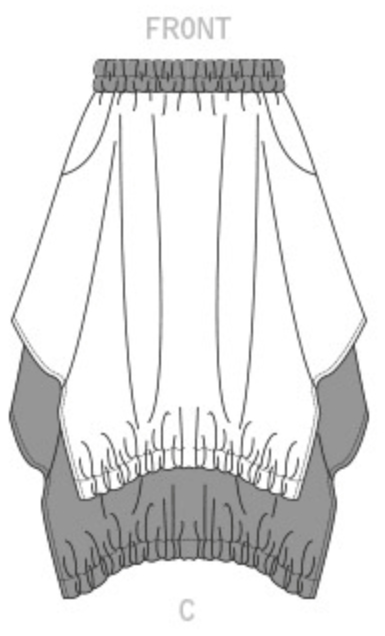 Vogue 1805 A 60”– 2 ½  B 60”- 1 ¾					Vogue 1792 A 45” – 4 ½  , 60”– 3 ¼ C 60”– 2 1/8    D 60”– 2 1/8						B 45” – 5 , 60”– 4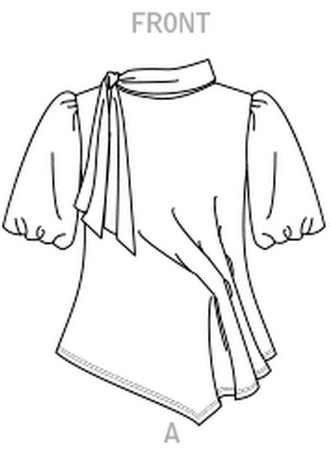 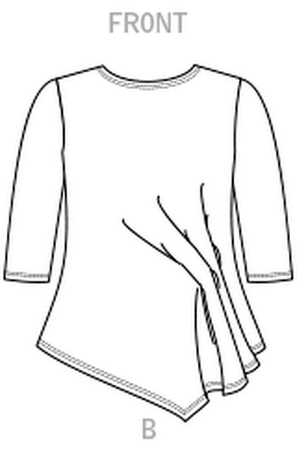 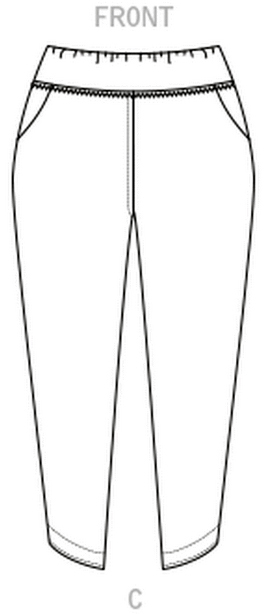 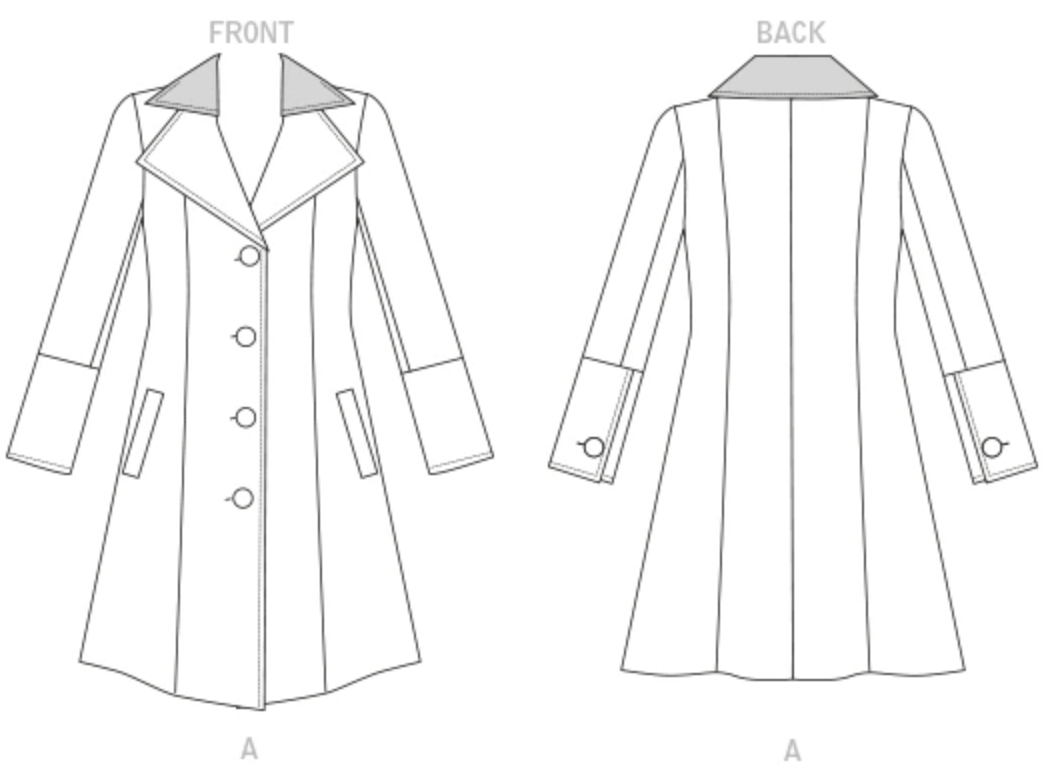 Vogue 1715 A 45” – 2 ¾ , 60”– 1 7/8Vogue 1756 A, B 60”– 4 ¼						B 45” – 3 ½  , 60”– 2 5/8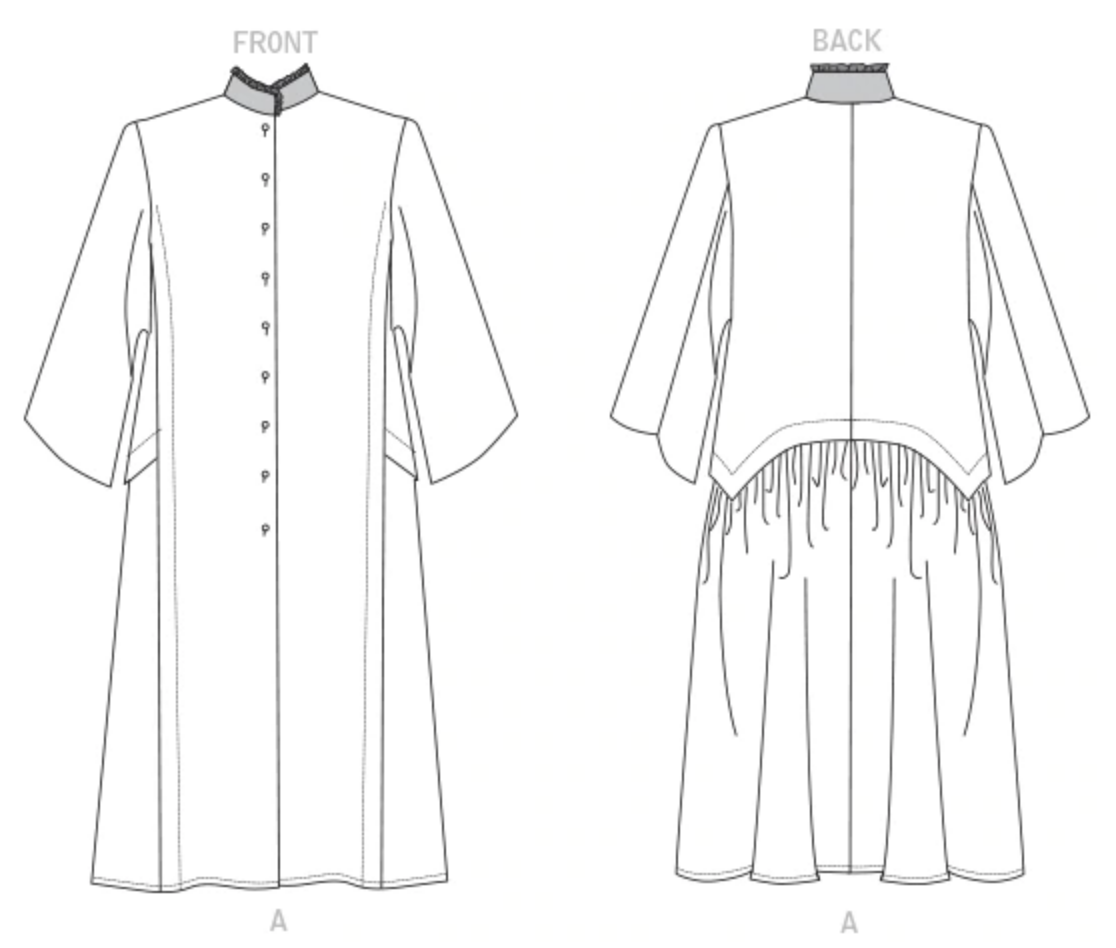 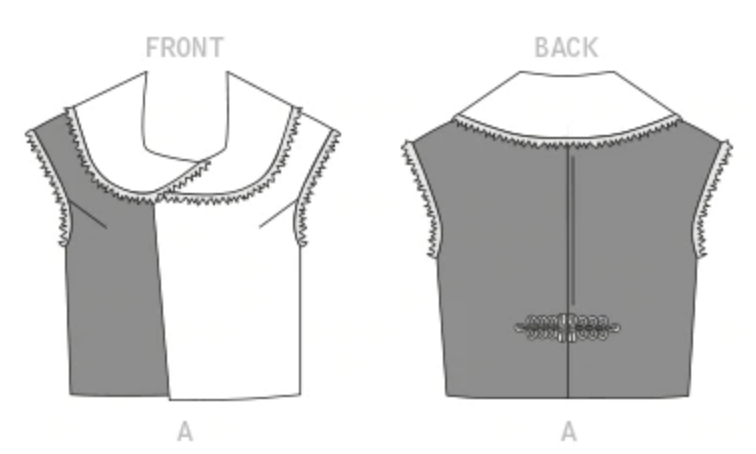 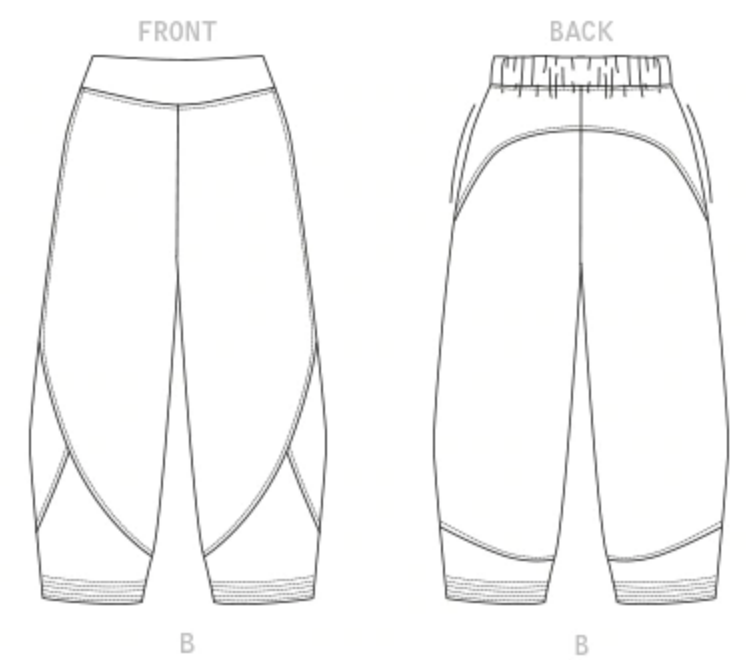 Vogue 1713 A 45” – 2 ¾ , 60”– 2				Vogue 1705 A 60”– 1 ½  B 60”- 1 ¾ 	            B 45” – 4 , 60”– 2 ¾ 					C 60”– 4 ½   D 60”– 4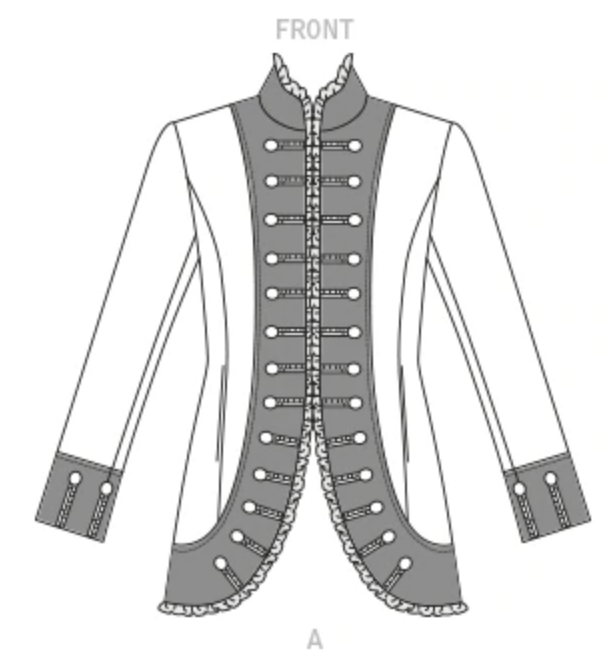 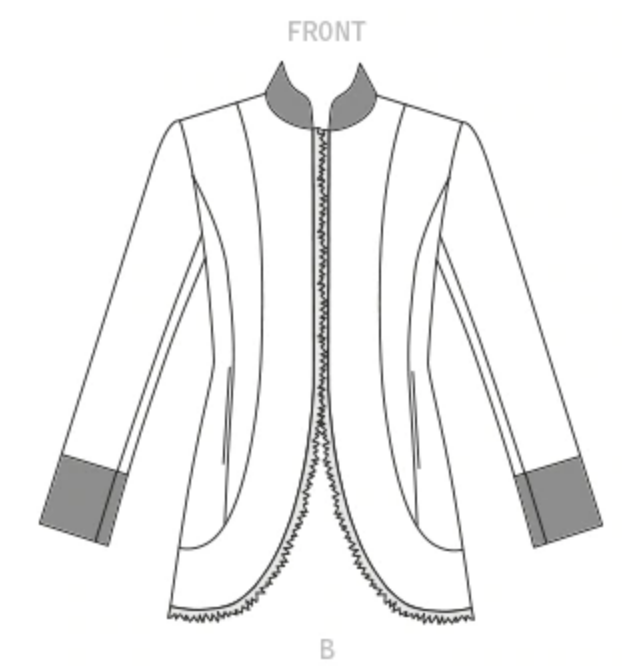 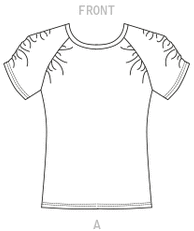 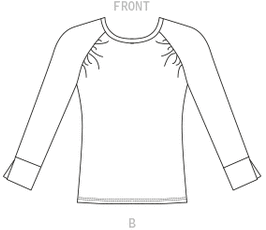 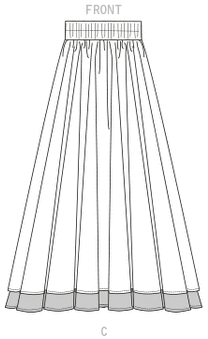 Vogue 1695 A 45” – 4 ¼ , 60”– 3 ½ 					Vogue 1690 A 45” – 2 ½  , 60”– 2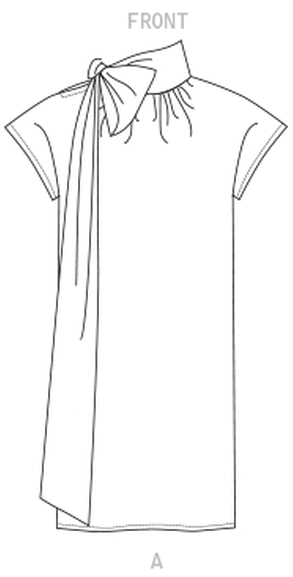 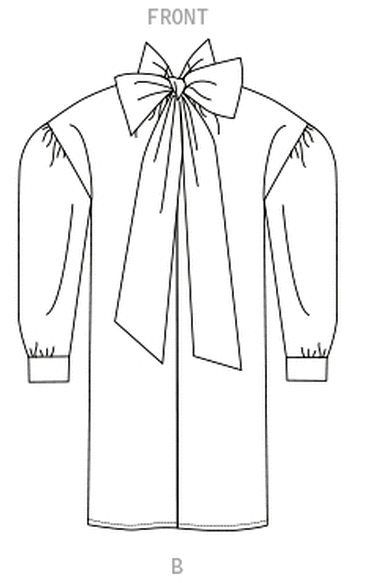 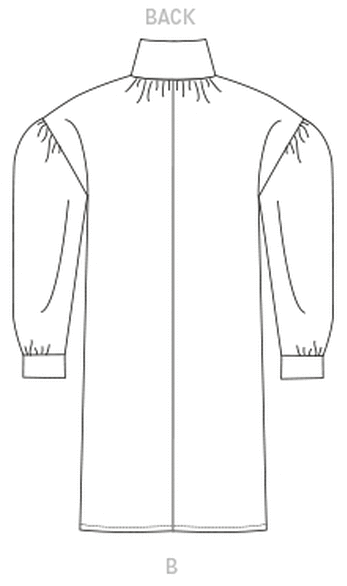 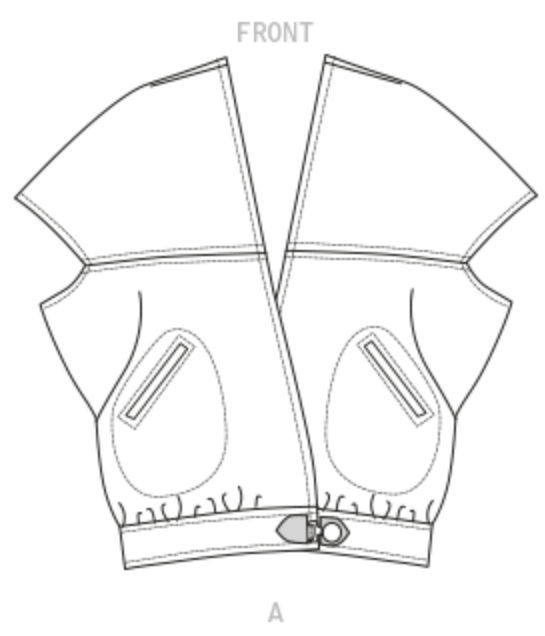 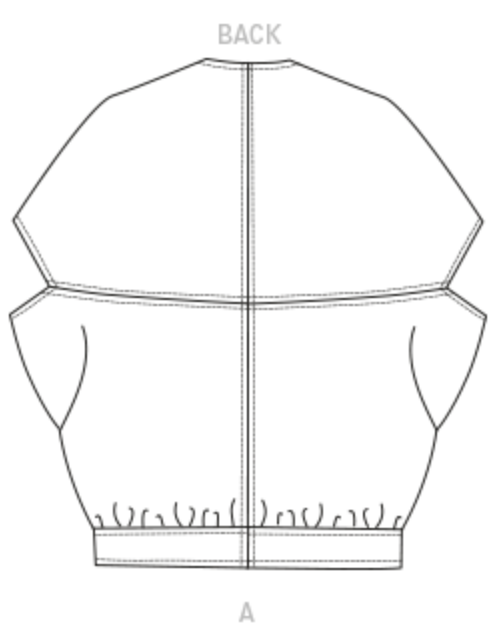 	Vogue 1682 A 45” – 2 7/8, 60”– 2 1/8		          Vogue 1664 A 60”–3 ¼ 	       Vogue 1662 A 45”- 3 7/8, 60”–3B 45” – 3 3/8, 60”–2 3/8									       B 60”–2 ¾ 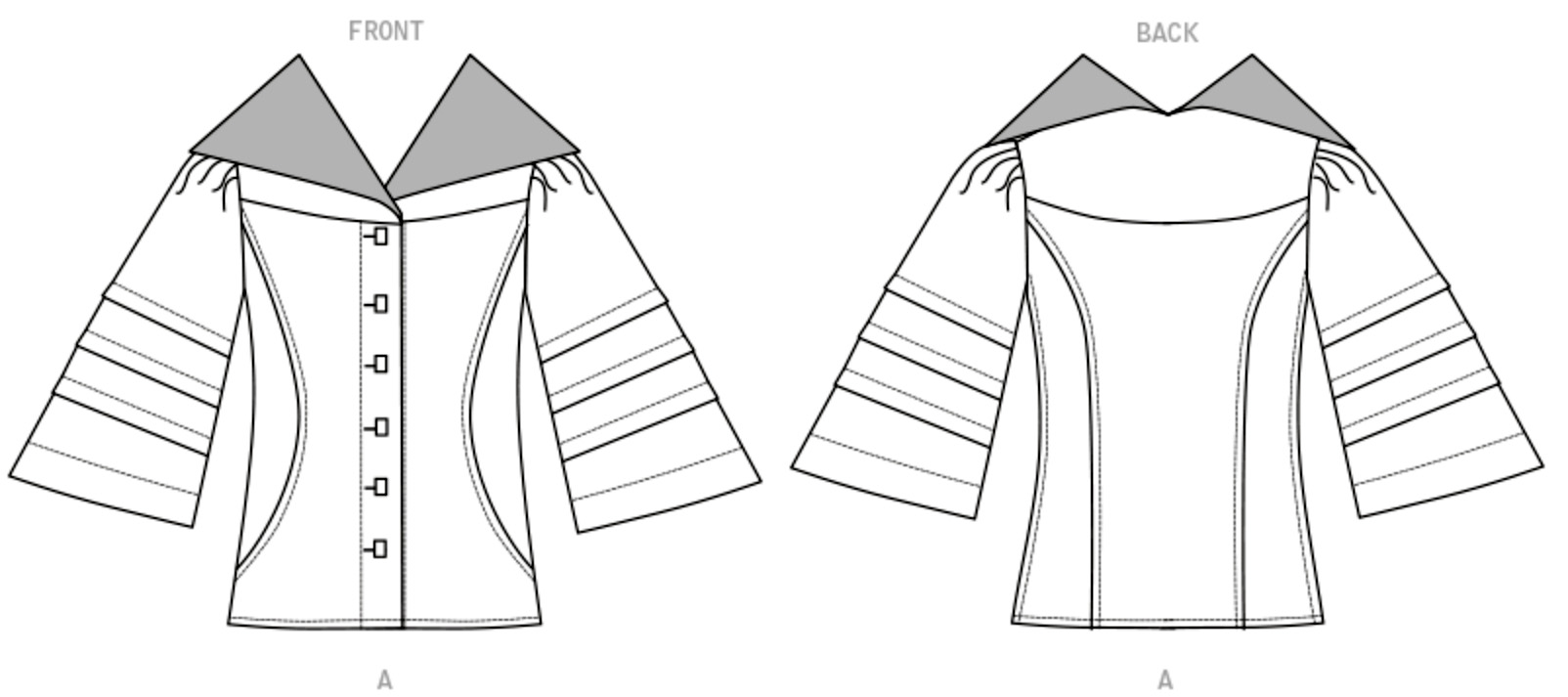 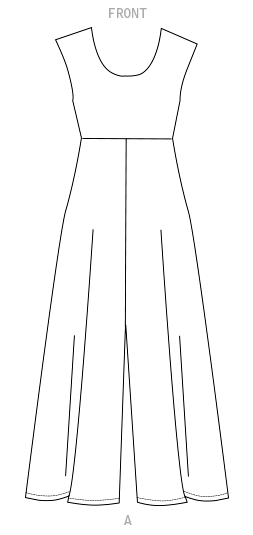 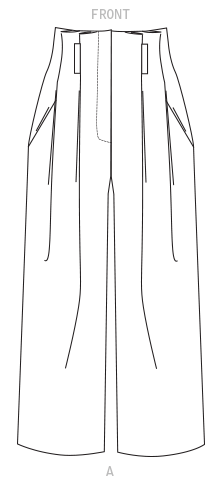 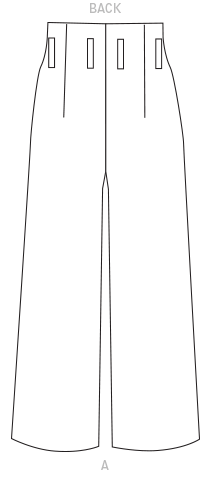 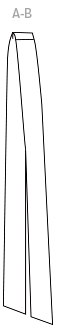         	Vogue 1630 A 45”-2, 60”–1 1/8			Vogue 1610 A 45”, 60”– 3 ¼, B 45” – 4, 60” – 3 ¼       		B 60”– 1 ¾ ,    C 60”– 2        					C 45”, 60”– 3/8  D 45”, 60”– 3/8 	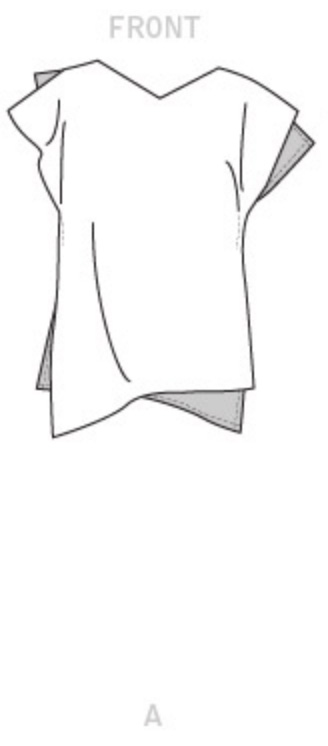 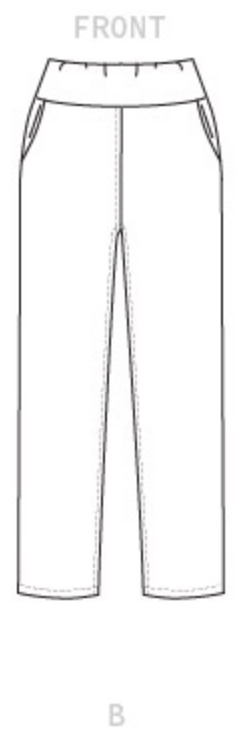 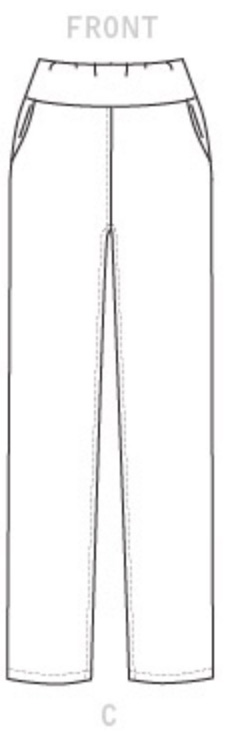 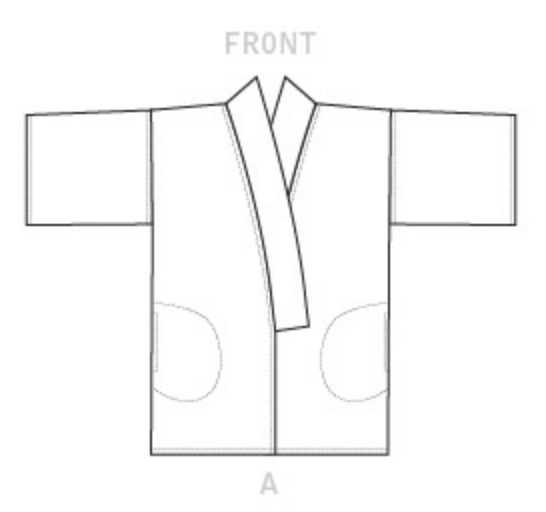 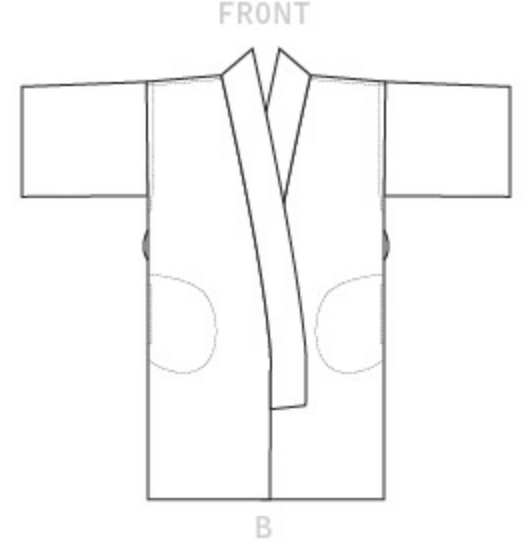 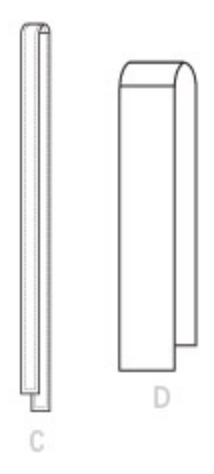 Vogue 1583	A 45”,60”– 2   B 45”– 2 ½, 60”– 2			Vogue 1456 	A 45”- 3 ½, 60” – 2 ¾	     Vogue 1234     C 45”, 60”– 1 ½    D 45”– 1 ½, 60”– 1 ¼				B 45” – 2 7/8, 60” – 2 ¼          	          A 60”– 3 ½	     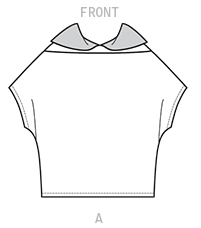 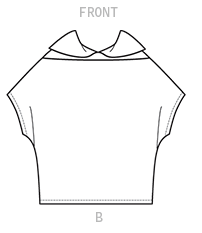 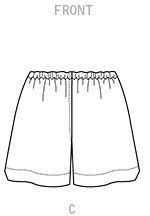 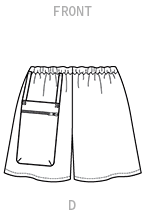 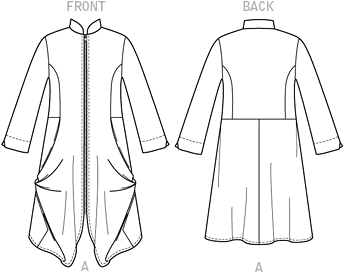 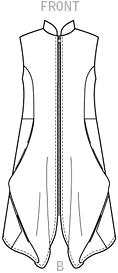 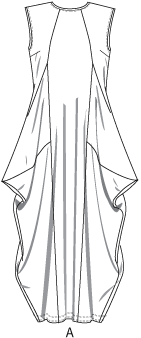 Today’s Fit Sizing in Vogue (inches)							SizeABCDEFGHIJBust3234363840.54346495255Waist26.528.530.532.53537.541.544.547.550.5Hip34.536.538.540.542.54548.5515457